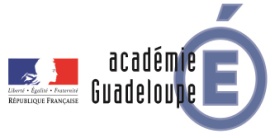 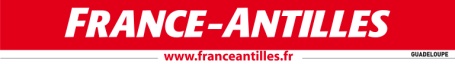 France-ANTILLES & LE RECTORAT DE L’ACADEMIE DE LA GUADELOUPE Organisent un « Dessine-moi un papillon »FICHE DE PRODUCTIONInscription de l’enfant :Nom :……………………………….…… Prénom :…….…….………………………Age :……........  Adresse :………………………………………….…………………..…………………………………………………………………….…………………………………………………………………………………………….…………………Nom et adresse de l’école :Nom de l’école :………………..…………………………............................................Adresse complète :…………………………………….……………………………….………………………………………………………………………………………………………………….…………………………………………………………………Téléphone :…………………………….… Fax :……………………………………...Email :…………………………………….……………………………………………La classe :…………….… Nom du professeur:………………………………………..  